   АРБИТРАЖНЫЙ СУД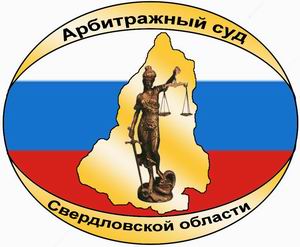 СВЕРДЛОВСКОЙ ОБЛАСТИул. Шарташская, д.4, Екатеринбург, 620075,  тел/факс (343) 376-10-86e-mail: А60.pressa@arbitr.ruПРЕСС-РЕЛИЗДело № А60-20988/2013Истец: Общероссийская общественная организация «Российское Авторское Общество».Ответчик: Общество с ограниченной ответственностью Магазин №10 "Спорттовары".Третье лицо: Общество с ограниченной ответственностью «НарСа».Предмет спора: о взыскании 300000 руб. компенсации за нарушение авторских прав.Стадия рассмотрения:  Общероссийская общественная организация «Российское Авторское Общество» обратилась в Арбитражный суд Свердловской области с исковым заявлением к Обществу с ограниченной ответственностью Магазин №10 «Спорттовары» с требованием о взыскании 300000 руб. – компенсации за нарушение авторских прав – бездоговорное публичное произведений, 700 руб. – расходов по оплате услуг специалиста.Определением суда от 11.06.2013 дело назначено к рассмотрению в порядке упрощенного производства без вызова сторон в соответствии со статьей 228 Арбитражного процессуального кодекса Российской Федерации. Ответчику предложено представить отзыв на заявленные требования. Лицам, участвующим в деле, предложено представить доказательства в обоснование своих доводов.В ходе рассмотрения дела в порядке упрощенного производства суд пришел к выводу о том, что имеются основания для рассмотрения дела по общим правилам искового производства, предусмотренное частью 5 статьи 227 Арбитражного процессуального кодекса Российской Федерации.Определением Арбитражного суда Свердловской области от 06 августа 2013 года судом назначено предварительное судебное заседание на 22 августа 2013 года.	22 августа 2013 года в предварительном судебном заседании был объявлен перерыв до 29 августа 2013 года.	Определением Арбитражного суда Свердловской области от 29 августа 2013 года судебное разбирательство назначено на 08 октября 2013 года, кроме того, к делу в качестве третьего лица, не заявляющего самостоятельных требований относительно предмета спора привлечено общество с ограниченной ответственностью «НарСа».	08 октября 2013 года в судебном заседании объявлен перерыв до 11 октября 2013 года.	После объявленного перерыва представители сторон обратились с заявлением об утверждении мирового соглашения, заключенного сторонами в целях устранения по взаимному согласию возникших споров, явившихся причиной предъявления Общероссийской общественной организацией «Российское Авторское Общество» (РАО) искового заявления.Арбитражный суд Свердловской утвердил мировое соглашение, заключенное между Общероссийской общественной организацией «Российское Авторское Общество» (РАО) и обществом с ограниченной ответственностью «НарСа»Определением Арбитражного суда Свердловской области от 11 октября 2013 года производство по делу № А60-20988/2013 прекращено в связи с утверждением мирового соглашения.  